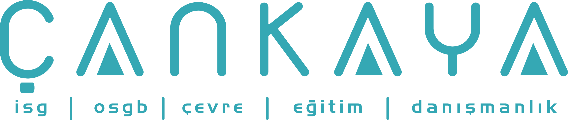 İŞBAŞI İSG KONUŞMALARI(TOOLBOX TALKS) No: 75              			        Sayfa No: 1/2                                                                                                   İŞ GÜVENLİĞİNDEN HERKES SORUMLUDURİş güvenliğinden herkes sorumludur! Bir çalışan olarak;Güvenli çalışmayı öğrenin ve tüm kuralları ciddiye alın.Tehlikelerin farkında olun ve onlardan kaçının.Tüm kazaları, yaralanmaları ve sağlık bozulmalarını derhal amirinize bildirin.Yaralanmaktan kaçınmak için aletleri kullanmadan önce kontrol edin.Size temin edilen tüm kişisel koruyucu donanımları kullanın.Öte yandan, yönetimin sorumluluğu ise;Güvenli ve sağlıklı bir iş ortamı sağlamak,Kişisel koruyucu donanımları temin etmek, veÇalışanları tehlikelerin tanımlanması ve güvenli çalışma prosedürleri konusunda eğitmektirHerkes işi ile ilgili potansiyel tehlikelerin farkında olmalıdır:Temizlik ve düzenin olmaması; kayma, tökezleme ve düşmelere neden olur.Elektrik uygun şekilde ele alınmazsa; çarpılmalara, yanıklara veya yangına neden olur. Malzemelerin uygun şekilde elle taşınmaması; bel problemleri veya diğer yaralanmalara neden olur.Muhafazalarının veya diğer koruyucu aygıtlarının çıkarılması/iptali durumunda aletler veya ekipmanlar yaralanmalara neden olur. İşinizde sağlanan koruyucuları daima kullanın:Makinelerdeki koruyucular ve aygıtlar: Vücudun hareketli parçalara temasını engellerler.  Elektrikli ekipmanlardaki yalıtım: Yanmaları, elektrik çarpmalarını ve yangını önler.Kilitleme/Etiketleme: Ekipmanın bakımı yapılmadan önce enerjisinin kesilmesini sağlar. Kişisel koruyucu donanım: İşinizi yaparken karşılaşabileceğiniz tehlikelere karşı vücudunuzu korur. Acil bir durumda:Alarmların ne anlama geldiğini ve tahliye güzergahlarını bilin.Acil durum müdahale ekibinin nasıl haberdar edileceğini bilin.Olay yerinin güvenli bir şekilde nasıl terk edilebileceğini bilin.Sızıntıları seri ve doğru şekilde temizleyin. İş güvenliği herkesin yararınadır! Çalışanlar iş güvenliği kurallarını uygulayarak, tehlikeli maddelere maruziyet kaynaklı hastalanmalardan olduğu kadar, yaralanmalardan da kaçınabilirler. Daha az yaralanma olan bir işyeri, daha verimli ve karlı olur. Toplumun refahı aynı zamanda; daha temiz bir hava ve su sağlanması ve yaşamları ve varlıkları risk altına alan tehlikeli kazaların olma şansının düşürülmesi ile de desteklenmektedir.İŞBAŞI İSG KONUŞMALARI(TOOLBOX TALKS)No:  75                                                                                                             		      Sayfa No: 2/2                                                                                                   EVERYONE IS RESPONSIBLE FOR SAFETY Safety is everyone's responsibility! As an employee, you should:a. Learn to work safely and take all rules seriously.b. Recognize hazards and avoid them.c. Report all accidents, injuries and illness to your supervisor immediately.d. Inspect tools before use to avoid injury.e. Wear all assigned personal protective equipment. On the other hand, it is management's responsibility to:a. Provide a safe and healthy workplace.b. Provide personal protective equipment.c. Train employees in safe procedures and in how to identify hazards. Everyone must be aware of potential hazards on the job:a. Poor housekeeping results in slips, trips and falls.b. Electricity can cause shocks, burns or fire if not handled properly.c. Poor material handling may cause back problems or other injuries.d. Tools and equipment can cause injuries if guards or protective devices are disengaged. Always use the protections that are provided on the job:a. Guards on machines and tools keep body parts from contacting moving equipment.b. Insulation on electrical equipment prevents burns, shock and fire.c. Lockout/tagout assure equipment is de-energized before it is repaired.d. Personal protective equipment shields your body from hazards you may face on the job. In case of emergency:a. Understand alarms and evacuation routes.b. Know how to notify emergency response personnel.c. Implement a procedure for leaving the scene safely so emergency personnel can do their job.d. Wipe up spills promptly and correctly. Safety benefits everyone! By incorporating safety rules, employees avoid injury as well as illness from exposure to hazardous substances. With less injuries, a business can be more productive and profitable. The welfare of the community is also enhanced by providing cleaner air and water and less chance of dangerous accidents that can put lives and property at risk. 